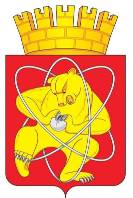 Муниципальное образование «Закрытое административно – территориальное образование  Железногорск Красноярского края»АДМИНИСТРАЦИЯ ЗАТО  г. ЖЕЛЕЗНОГОРСКПОСТАНОВЛЕНИЕ10.03.2016                                                                                                       			 84 Иг. ЖелезногорскО предоставлении Обществу с ограниченной ответственностью «Производственная компания «ХП» муниципальной преференции в виде заключения договора аренды муниципального имущества без проведения торговРуководствуясь Гражданским кодексом Российской Федерации, Федеральным законом от 26.07.2006 № 135-ФЗ «О защите конкуренции», Уставом ЗАТО Железногорск, решением Совета депутатов ЗАТО г. Железногорск от 27.08.2009 № 62-409Р «Об утверждении положения “О сдаче в аренду и безвозмездное пользование муниципального имущества, находящегося в Муниципальной казне закрытого административно-территориального образования Железногорск Красноярского края”», постановлением Администрации ЗАТО г. Железногорск от 07.11.2013 № 1762 «Об утверждении муниципальной программы “Развитие инвестиционной, инновационной деятельности, малого и среднего предпринимательства на территории ЗАТО Железногорск”», на основании единственного заявления генерального директора ООО «ПК «ХП» (ОГРН 1162468055122, ИНН 2452043405) Вячеслава Сергеевича Хмелева, принимая во внимание заключение № 47 от 26.02.2016 по результату рассмотрения заявления на предоставление муниципальной преференции в виде заключения договора аренды муниципального имущества без проведения торгов, с целью поддержки субъектов малого и среднего предпринимательства, ПОСТАНОВЛЯЮ:1. Предоставить Обществу с ограниченной ответственностью «Производственная компания «ХП», являющемуся субъектом малого и среднего предпринимательства, муниципальную преференцию в виде заключения договора аренды муниципального имущества без проведения торгов - комнаты 9 (согласно кадастровому паспорту) площадью 13,0 кв. метра, этаж цокольный, нежилого помещения, расположенного по адресу: Красноярский край, ЗАТО Железногорск, г. Железногорск, ул. Восточная, д. 28, пом. 1, для производства драгоценных металлов, обработки отходов и лома драгоценных металлов, на срок 10 (десять) лет.2. Комитету по управлению муниципальным имуществом Администрации ЗАТО г. Железногорск (Н.В. Дедова):2.1. Проинформировать ООО «ПК «ХП» о принятом решении.2.2. Оформить договор аренды муниципального имущества с ООО «ПК «ХП» в соответствии с п. 1 настоящего постановления.2.3. Зарегистрировать договор аренды в Железногорском отделе Управления Федеральной службы государственной регистрации, кадастра и картографии по Красноярскому краю.3. Управлению делами Администрации ЗАТО г. Железногорск (Л.В. Машенцева) довести настоящее постановление до сведения населения через газету «Город и горожане».4. Отделу общественных связей Администрации ЗАТО г. Железногорск (И.С. Пикалова) разместить настоящее постановление на официальном сайте муниципального образования «Закрытое административно-территориальное образование Железногорск Красноярского края» в информационно-телекоммуникационной сети «Интернет».5. Контроль над исполнением настоящего постановления возложить на первого заместителя Главы администрации С.Д. Проскурнина.6. Настоящее постановление вступает в силу с момента его подписания.Глава администрации 							            С.Е. Пешков